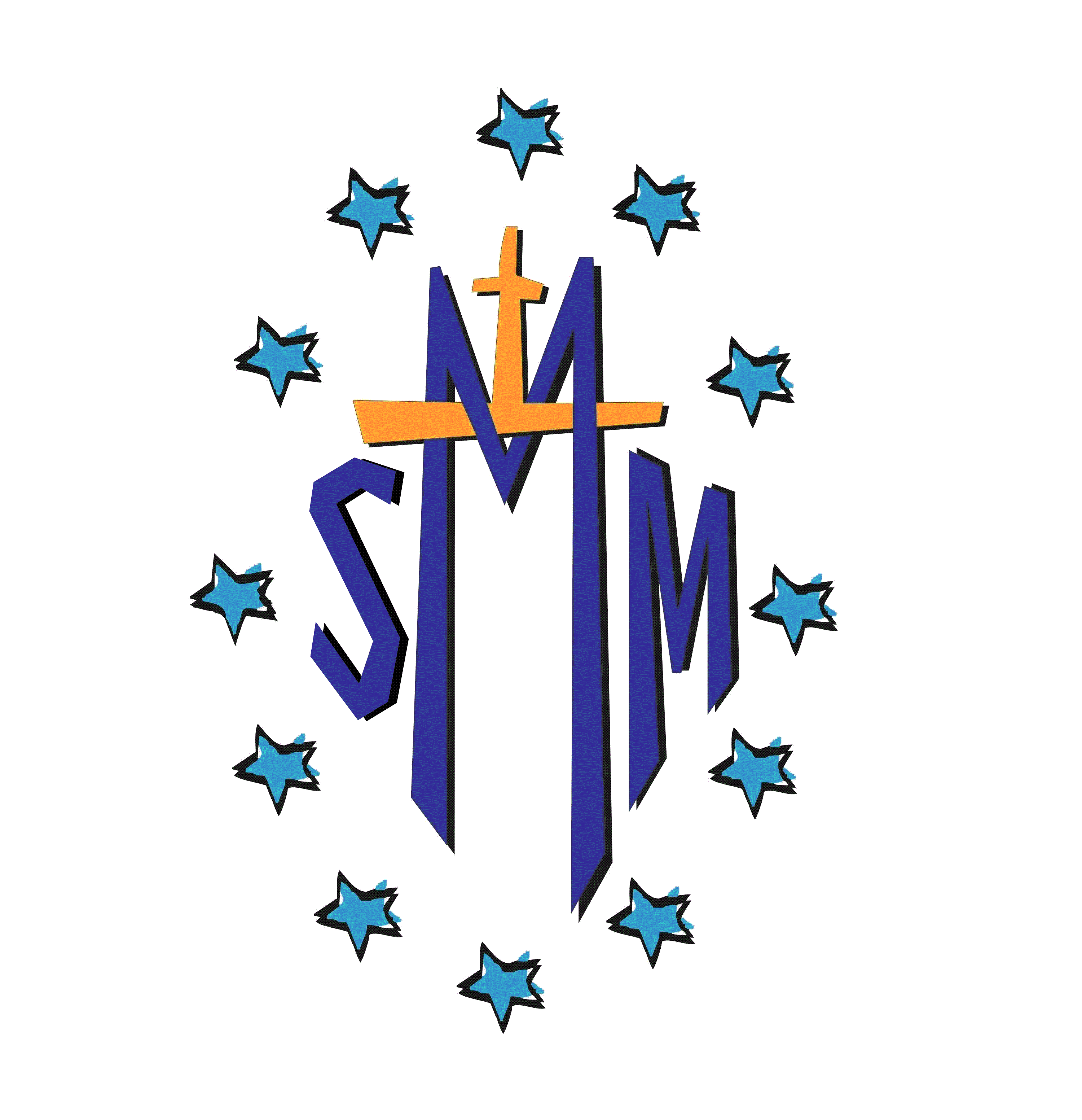 Sdružení mariánské mládežeLázeňská 61, 250 02  Stará BoleslavVás srdečně zve na                duchovní obnovu pro rodiny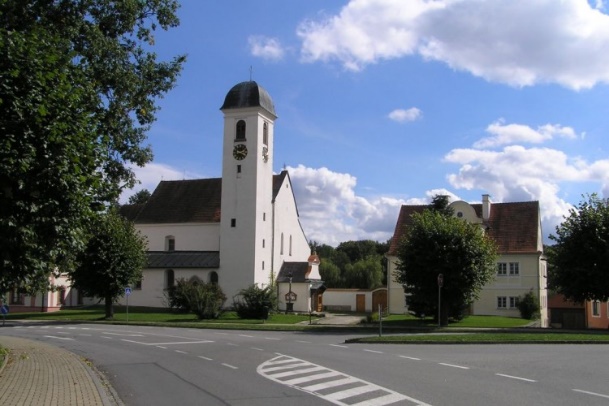 Kdy:		sobota 15. září 2018Začátek akce: 8.30 hod - registrace účastníků a občerstveníUkončení duchovní obnovy bude kolem 17.30 hod. Kde: 	fara a kostel Zvěstování Páně v Horní CerekviPro koho: rodiny, manželské páry, single osobyZa kolik: 	pro dospělého 180,- Kč (přihlášený oběd) x 80,- Kč (bez oběda) pro dítě 100,- Kč (přihlášený oběd) x 50,- Kč (bez oběda)V případě vícepočetné rodiny ponecháváme poplatek za děti dle možností rodiny. přednášející: P. Ján Jakubovič CMPřihlášku a bližší informace připojujeme k plakátku.   Uzavírka přihlášek je 8.9.2018Nebojte se pozvat i Vaše přátele…Rádi zodpovíme Vaše případné dotazy – 775 190 707.Těšíme se na Vás s. Romana Dvořáková dkl a P. Janko Jakubovič CM